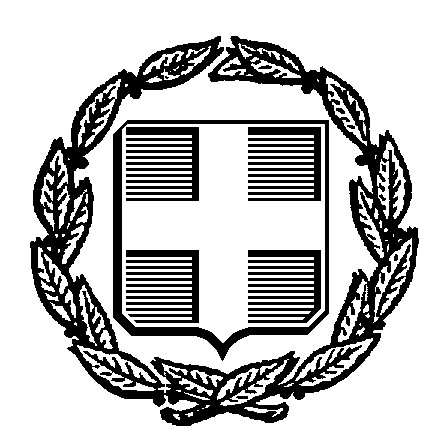 Δήλωση  αρνητικού αποτελέσματος COVID–19 για κατατακτήριες εξετάσειςΣτοιχεία εξεταζόμενου/εξεταζόμενηςΣτοιχεία ελέγχουΗμερομηνία ……………… 2021Ο Δηλών/Η Δηλούσα(υπογραφφή)Όνομα:Επώνυμο:Όνομα πατρός:Όνομα μητρός:Ημερομηνία γέννησης:ΑΔΤ ή άλλο έγγραφο ταυτοποίησης:Ημερομηνία διεξαγωγής:Τύπος ελέγχου (self test, rapid test, PCR test):Αποτέλεσμα: